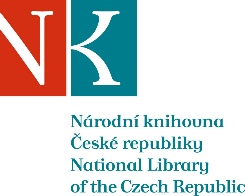 Zpráva ze zahraniční služební cestyJméno a příjmení účastníka cestyZdeněk MatušíkPracoviště – dle organizační struktury1.2.2. – Oddělení studovenPracoviště – zařazenívedoucí odděleníDůvod cestyúčast na zasedání Pracovní skupiny pro informační právo Konference evropských národních knihoven (CENL/WGIL).Místo – městoStockholmMísto – zeměŠvédské královstvíDatum (od-do)11- 13. října 2017Podrobný časový harmonogram11. 10. 12,25 hod. – odlet z Prahy17- hod. – řešení problému platidel12. 10.10 – 16 hod. – jednání na detašovaném stanovišti Kungliga biblioteket (Stockholm, Karlavägen 100)13. 10.dopoledne – prohlídka Gamla Stan (cestou na autobus)13,20 hod. – odlet Stockholm (via Helsinki)18,10 hod. – odlet Helsinki19,25 hod. – návrat do PrahySpolucestující z NK-Finanční zajištěnírozpočet NKČRCíle cestyZúčastnit se jednání výšeuvedeného pracovního grémia. V aktuální situaci klíčové otázky – příprava na vstup obecného nařízení (EU) o ochraně osobních údajů v účinnost, návrh evropské směrnice o autorském právu na digitálním jednotném trhu.Plnění cílů cesty (konkrétně)Průběh služební cesty (mimo vlastní jednání) významně ovlivnila skutečnost, že platidla, jež jsem pro cestu obdržel v NKČR, nebyla platná. Bylo vyřešeno díky mgr. Knollovi, který (nestandardně) zařídil a umožnil úhradu hotelu platební kartou z Prahy.Program a další podrobnější informaceJednání CENL/WGIL vedl místopředseda Jerker Rydén (Kungliga biblioteket/SE).Hlavní body programu:Informace o vývoji v jednotlivých zemích (zaslány elektronicky předem)Obecné nařízení (EU) o ochraně osobních údajůNávrh evropské směrnice o autorském právu na digitálním jednotném trhu – problém vytěžování textu a dat (TDM)Problematika rozšířené kolektivní správy (rozsudek SDEU Soulier & Doke proti [Francie])ePůjčování – rozsudek SDEU ve věci Stichting Leenrecht proti Vereniging Openbare Bibliotheken Problematika „povinných výtisků“ / web harvestinguPříští jednáníad 1. V informaci o vývoji v ČR jsem uvedl charakteristiku změn v autorském zákonu, zejména ve vztahu ke knihovnám.ad 2. Ve  vztahu k GDPR se jeví jako neuralgický moment otázka uznání funkce (alespoň národních) knihoven jako archivů působících ve veřejném zájmu, případně jejich úlohy při zajištění historického výzkumu.ad 3. Ve vztahu k návrhu evropské směrnice je velmi důležité doplnění institucí kulturního dědictví (CHIs) do ustanovení o TDM v kompromisním návrh předsednictví, jakož i nevymahatelnost smluvních ustanovení jsoucích v rozporu se zákonnými výjimkami a omezeními, oprávnění obejít TDM, pokud nositel práv na výzvu knihovny nekoná. Přetrvávající problémy:význam „zákonného přístupu“ ke zdrojiuplatnitelnost výjimky pro TDM na „povinné výtisky“ (v některých jurisdikcích)smějí knihovny, vzhledem k formulaci v předpisu, provádět TDM pro třetí osoby?problém účelu TDM (nekomerční charakter versus partnerství veřejného a soukromého sektoru)ad 4. K problematice rozšířené kolektivní správy jsem (na vyžádání) podal rekapitulaci. I když legislativní zakotvení je klíčové, přesto nad věcí stále visí otazník vyplývající z rozsudku SDEU o obligátnosti předchozího souhlasu každého nositele práv (autora) s užitím díla (byť implicitním).ad 5. Klíčový problém pro e-půjčování zůstává zdroj podkladové rozmnoženiny pro základní objem této služby. (Uplatnil jsem výklad, že pro doplňkový předmět půjčování by bylo možné zakotvit uplatnění výjimky ve vztahu k dílům nedostupným na trhu.)ad 6. Příspěvek kolegyně z Německé národní knihovny i další názory svědčily pro to, že „web harvesting“ je akceptován jako druh „archivace ve veřejném zájmu“ ve smyslu  GDPR.ad 7. Příští jednání se bude konat v NUK v Ljubljani, nejspíše v březnu (nevyloučen posun do dubna) 2018. – Zde se nabízí možnost účasti na jednání na základě reciprocity mezi NKČR a NUK.Přivezené materiály-Datum předložení zprávy13. 12. 2017Podpis předkladatele zprávyPodpis nadřízenéhoVloženo na IntranetPřijato v mezinárodním oddělení